Открытое занятие «Лесные жители зимой»Цели:-уточнить знания детей о диких животных: знать названия, их внешние признаки, повадки, чем питаются, где живут;- образовывать сложные прилагательные; притяжательные прилагательные, существительные с помощью суффикса;- продолжать учить подбирать слова-антонимы, согласовывать числительные с существительными;- развивать связную речь, мышление, воображение;- продолжать учить детей делить слова на слоги, находить нужный звук с словах; учить различать звук и слово;-воспитывать интерес к занятию.Оборудование: картинки, белка, волк, заяц, медведь, разрезные картинки; конверт,воздушный шарик(с гелием),ленточки  прикрепленные к шарику,магнитофон,музыка,Ход занятияДети встают вокруг воспитателя.- Ребята, я очень рада вас видеть. Давайте поздороваемся друг с другом по кругу. Я начну, а Маша продолжит:- Доброе утро, Маша!- Доброе утро, Настя. - Доброе утро, солнце!- Доброе утро, всем!- Я получила письмо из леса от моих друзей. Они пишут, что очень хотят с вами познакомиться.-Сегодня мы отправимся в волшебный зимний лес. (Картинка на доске –«Зимний лес»)-В лесу зимой очень холодно, и чтобы нам не замёрзнуть, и чтобы у нас было много сил, надо подкрепиться.Предлагаю Вам посмотреть что у меня тут.-Ребята, посмотрите, я принесла варенье(Картинка или баночка с вареньем.-Почему варенье считается полезным? (Ответы детей.)- Какое по вкусу варенье? (Ответы детей.)1) – Давайте оближем сладкие губы. Сначала язычком проведём по верхней губе, потом по нижней. И ещё раз. (Упражнение повторить 3-4 раза.)2) – Ну, а теперь почистим зубки.- Сначала верхние, потом нижние, но сначала с внешней стороны, а потом с внутренней. (Показ детям.)3) – А сейчас пришло время посмотреть на часы.- Что есть у часов? (Стрелки.) А как они звучат? (Тик-так.)- Давайте с вами покажем, как тикают часики, я буду говорить, а вы выполнять:-Тик-так!-Тик-так!- Пора отправляться в путь.- А отправимся мы с вами на воздушном шаре.Закрываем глазки и отправляемся в наше путешествие. (Дети берутся за ленточки, которые прикреплены к гелевому шару, звучит музыка.)-Вот мы и поднялись высоко-высоко в небо. Пролетаем луга, поля, которые покрыты белым снегом; реки, которые покрыты толстым слоем льда. Мороз пощипывает наши щёчки. А вот и виднеется лес, который сверкает снежинками и все деревья стоят нарядные. Наш воздушный шар приземляется на белую волшебную скатерть волшебного зимнего леса. (Дети, приседают на корточки, открывают глаза.)(Картинка «Зимний лес»)-Вот мы и попали в наш зимний лес.- Ребята, как называются животные, которые живут в лесу? (Дикие.)- Почем они называются дикими? (Сами ухаживают за собой, добывают пищу, строят жильё.)- Что общего у диких животных? (Морда, уши, туловище, хвост, лапы, шерсть).- Чем питаются дикие животные? (Мясом, птицами, ягодами, рыбой, корой.)Подходим с детьми к доске.(Картинка «Лиса».)- Ребята, кто это сидит под ёлкой? (Лиса.)- Какая лиса? (Хитрая, быстрая, рыжая, ловкая.)- Что есть у лисы? (Морда, туловище, нос, глаза.)- Ребята, кто живёт с лисой?Мама- лиса,Папа- лис,Детёныш – лисёнок,Много –лисят. (Дети отвечают)(Картинка «Лиса с лисятами».)- Как кричит лиса? Ш-ш-ш (Повторяют все.)- Лисичка просит нас помочь ей подобрать правильные слова. Поможем ей? (Да.)- У лисы тонкие лапы, какая лиса? Как сказать одним словом? (Тонколапая.)- У лисы длинный хвост - (длиннохвостая)- У лисы острые уши – (остроухая)- У лисы короткие усы – (короткоусая)- У лисы рыжий хвост – (рыжехвостая)(Добиваться полных ответов «Лиса рыжехвостая»)- Молодцы, ребята, помогли лисичке, пойдёмте дальше.(Картинка «Медведь в берлоге)- Ребята, посмотрите какой большой сугроб – это жилище медведя. Как оно называется? (Берлога.)- Правильно! Что делает медведь зимой? (Спит.)- А кто ещё спит зимой? (Ёжик, барсук, енот)- Кто знает загадку про медведя? (Дети загадывают загадку.)Ходит косолапо,А зимой сосёт лапу.- Какой медведь? (Косолапый, неуклюжий, бурый, лохматый).- Как рычит медведь? (Р-р-р)- Давайте назовём членов семьи медведя. (Медведь, медведица, медвежонок, медвежата.) (Картинка «Волк»)- Ребята, а кто это сидит такой серенький и смотрит на нас? (Волк.)- Кто знает загадку про волка? (Дети загадывают загадку)Кто зимой холоднойХодит злой, голодный.- Какой волк? (Злой, голодный, серый, зубастый, клыкастый, лохматый)(картинка. «Волк с волчицей», «Волчата».)- Продолжите предложение по смыслу:Волк – это папа в семье волков.Мама- волчица в семье волков.Дети – волчата.Далеко в лесу, еле слышно воют волки. Как воют волки? (У-у-у)- Произнесите звук «у» -шёпотом, сделайте вдох, произнесите звук «у» чуть громче, волки приближаются. Опять сделайте вдох и на выдохе произнесите звук «у» громче. Волки удаляются – звук «у» произносится с затуханием голоса у-у-у.-Ребята, какой первый звук в слове волк? («в») А буква – Вэ.Волк просит написать букву В- Давайте напишем букву В в воздухе (Написали.) (Картинка. «Заяц»)- Ребята, кто это скачет, хочет от нас спрятаться? (Заяц.)- Кто знает загадку про зайца? («Летом серый, зимой белый»)- Какой заяц? (Быстрый, трусливый, серый, белый, ловкий).- Зайка хочет с вами поиграть в игру «Скажи наоборот», чтобы вы могли подобрать зайчику противоположные слова:Чёрный – белыйВесёлый – грустныйДлинный – короткийСмелый – трусливыйУмный – глупый- Что-то стало холодно, надо немножко разогреться, давайте встанем (выходим на полянку)Мы погреемся немножкоМы похлопаем в ладошки,Ножками потопаемИ себя похлопаем.Согрелись?(картинка. «Белка».)- Ребята, посмотрите на сосне дупло, кто же там живёт? (Белка.)– Какая она? (быстрая, ловкая, красивая, пушиста, шустрая, рыжая).- Кто детки у белочки? (Бельчата.)- Белочка просит нас собрать картинки, они все перепутались, поможем?(Пазлы животных – разрезные картинки,разбиваютса на 4 команды и собирают пазл ).(Стоит стол, на столе тарелочки, в них картинки, дети составляют картинку.)Молодцы!Ну что, пора возвращаться домой.- Давайте возьмёмся за наши ленточки, сядем на корточки и закроем глазки (звучит музыка). Дети медленно встают. - Представьте, как мы поднимаемся высоко- высоко в небо, мы летим и видим, как на землю ложится мелкий снежок. Мы пролетаем леса, реки, поля. И нам совсем не холодно, потому что мы летим домой. Вот мы и вернулись в детский сад. Откройте глазки.- Ребята, вам понравилось путешествие?- С кем мы сегодня встретились?- Что делали? (Играли, составляли схему к слову «волк», делили слова на слоги)- Вам понравилось? Молодцы, ребята! Вы не подвели меня! Моим лесным друзьям вы тоже понравилисьЗанятие «Лесные жители зимой»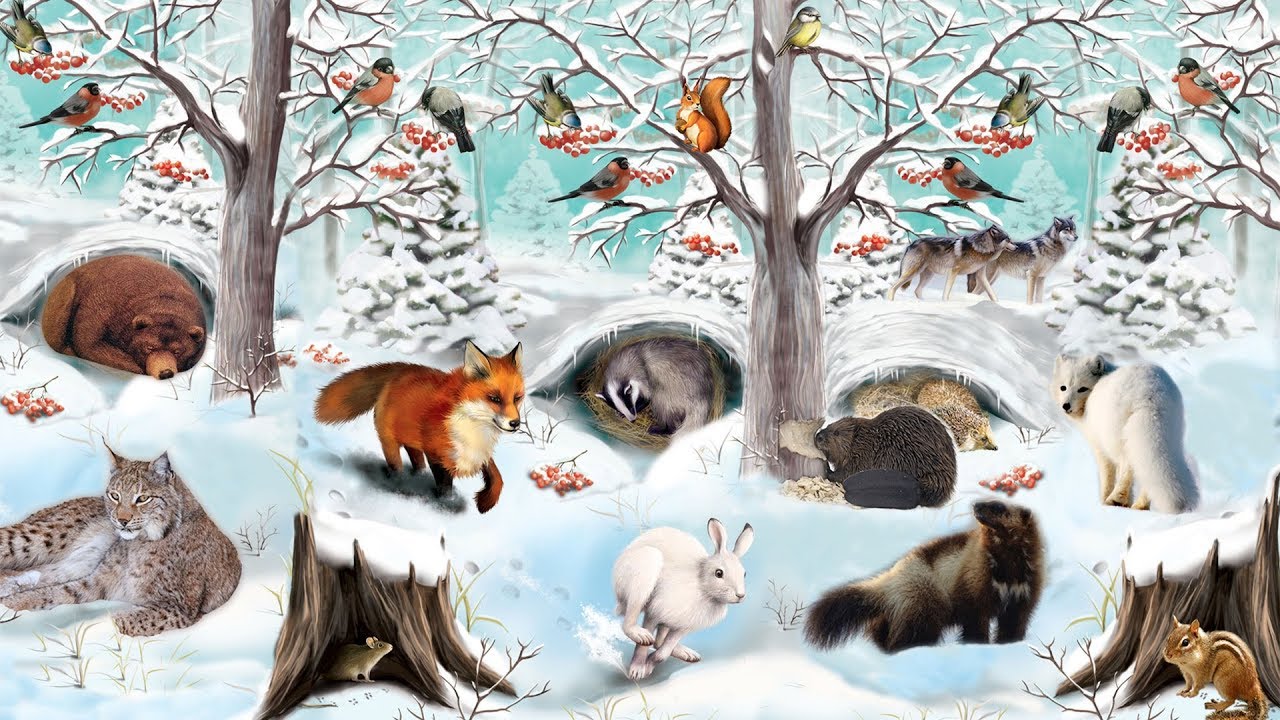 Подготовила:Ндигве О.В.